[Nombre de la vacante] - Ofrecemos [mencionar 2 o 3 prestaciones que la empresa ofrezca a los candidatos.]Somos una compañía [nombre de tu industria] en rápido crecimiento ubicada en [dirección de tu empresa] que le ofrece a sus empleados [de 3 a 5 prestaciones que le ofrezcas a tus empleados].La compañía: [Nombre de tu empresa] es [un detalle de tu compañía que agradará a los candidatos] y [mencionar otro detalle] y famosa por procurar a sus clientes y empleados por igual.Nuestro [detalle sobre tu compañía que le agradará a los candidatos].Creemos en [mencionar una creencia de la empresa o su misión].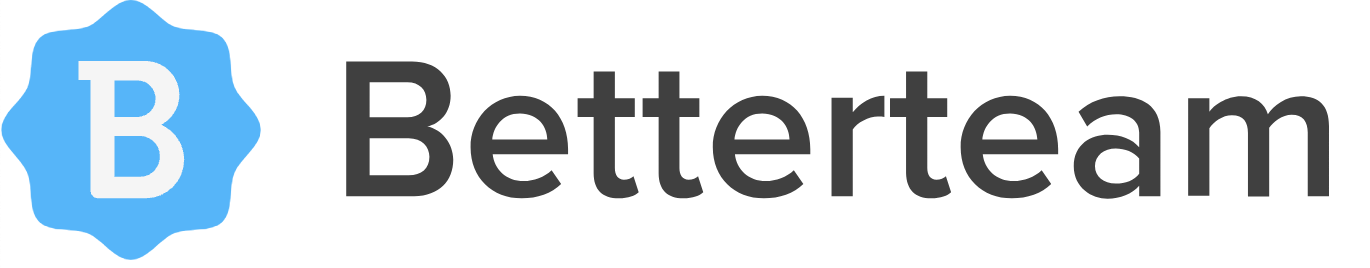 El puesto: Estamos buscando a un(a) [nombre del puesto laboral]. El sueldo mensual que estamos ofreciendo es de [mencionar el sueldo].Ofrecemos [mencionar un beneficio].Asimismo, también ofrecemos [mencionar otra prestación].Requisitos:[Mencionar una lista corta de los requisitos esenciales al puesto].Responsabilidades:[Mencionar una lista de las responsabilidades clave del puesto].La ubicación: [Nombre de la compañía] está ubicada en [ciudad, estado]. Éste es un gran lugar para vivir por [razón 1], [razón 2] y [razón 3].[Considera mencionar por qué la ubicación de tu empresa es excelente, como “cercanía a salidas a avenidas principales”.]¿Por qué debería de aplicar?[Razón 1][Razón 2][Razón 3][Razón 4]